Science Week
Semaine de la science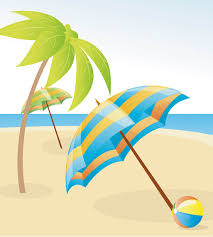 Westminster – Week 5 / Semaine 5 Observe, explain and most importantly… experiment! Nothing beats a week of exploring all of science’s many branches, like astronomy, geology and chemistry. Get ready to dig some clues like archeologists, create a magical rocket to send off to space, and of course erupt the biggest volcano of all time! Come bring your strongest mind to defeat the laws of physics!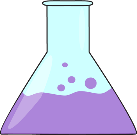 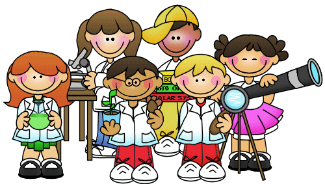 Observez, expliquez et bien sûr… expérimentez ! Quoi de mieux qu’une semaine explorative de toutes les branches de la science, telles que l’astronomie, la géologie et la chimie. Préparez-vous à fouiller pour des indices comme les archéologues, à créer une fusée magique à envoyer dans l'espace et, bien sûr, à entrer en éruption le plus grand volcan de tous les temps! Venez apporter votre plus grand esprit pour vaincre les lois de la physique! 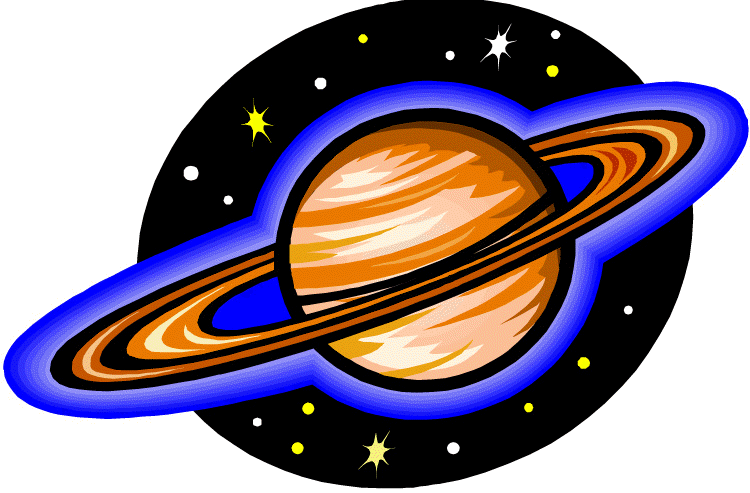 Lundi - MondayMardi - TuesdayMercredi - WednesdayJeudi - ThursdayVendredi - Friday7h – 8h30Service de garde - Babysitting Service de garde - BabysittingService de garde - Babysitting Service de garde -BabysittingService de garde - Babysitting8h30 – 10hLet’s talk science / Discutons de la science Are you smarter than a scientist? / Êtes-vous plus intelligent qu’un scientifique?LE SABLON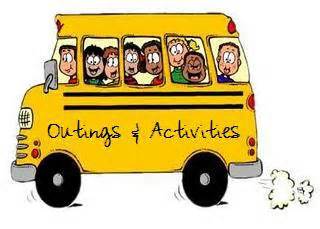 Départ : 8h30Departure : 8:30How to properly conduct an experiment / Comment bien réussir un experimentDig for archeological fossils / Fouiller pour des fossilesMr. Waffles goes to space / Mr. Waffles s’envole dans l’espaceMeteor shower alert / Alerte à la pluie de météoritesJump on that cruise / Embarquez sur la croisièreAcross the bridge we go / À travers le pont10h – 10h15Collation/ SnackLE SABLONDépart : 8h30Departure : 8:30Collation/ SnackCollation/ SnackCollation/ Snack10h – 12hDon’t crack that egg / Faites attention à l’oeuf LE SABLONDépart : 8h30Departure : 8:30Escape the volcano island / Échappez à l’ile au volcanWatch out for the slingshots/ Attention aux lances-pierres Float that boat / Que le bateau flotte12 h – 12h30Dîner/ LunchLE SABLONDépart : 8h30Departure : 8:30Dîner/ LunchDîner/ Lunch  Dîner/ Lunch12h30-13h00Parc/ ParkLE SABLONDépart : 8h30Departure : 8:30Parc/ ParkParc/ ParkParc/ Park13h30 – 15h30Piscine/ PoolLE SABLONDépart : 8h30Departure : 8:30Piscine/ PoolPiscine/ PoolPiscine/ Pool15h30-15h45Collation/ SnackLE SABLONDépart : 8h30Departure : 8:30Collation/ SnackCollation/ SnackCollation/ Snack15h45– 16h30Draw your DNA / Dessiner votre ADNLE SABLONDépart : 8h30Departure : 8:30Lava painting / Peinture de laveGalaxy building / Créér sa galaxieRobot land / Ile aux robots16h30-18h00Service de Garde - BabysittingService de garde - BabysittingService de garde - BabysittingService de garde - BabysittingService de garde - Babysitting